STRESLE NASIL BAŞA ÇIKABİLİRİZ?Zihinsel Düzenleme : Olumsuz olaylar karşısında duygusal ve davranışsal tepkiler vermemize neden olan akılcı olmayan düşünceleriniz varsa değiştirmek olumlu bir başa çıkma yolu olacaktır.Fiziksel Egzersiz Yapma : Düzenli spor ve egzersiz kas gerginliğini azaltır ve kişinin kendini iyi hissetme- sini sağlar.Sosyal Destek Alma : Aile, arkadaşlar, sosyal grup- lar gibi sosyal destek sistemleri stres veren olaylarla başa çıkmada yardımcı olabilirler.Hobiler Geliştirme : İlgi alanlarınıza uygun, enerjini- zi aktarabileceğiniz aktiviteler bulmak stresin etkile- rini azaltacaktır.Kendini Geliştirme : Yaşamını kolaylaştıracak yeni beceriler geliştirmek etkili bir yoldur.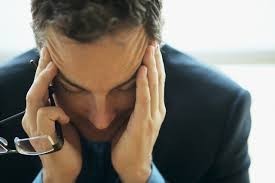 Zamanı Etkili Kullanma : Bölünmeler, ertelemeler, bitmeyen işler, eve iş götürme, sosyal etkinliklere zaman ayıramama gibi nedenlerle stres yaşıyorsanız zaman yönetimi ile ilgili beceri geliştirmek etkilidir.Etkili İletişim Dili Kullanma : İletişim becerileri kazanmak ve var olanları geliştirmek iletişim çatışma- larını önlemeyi sağlayacağından stresi önlemede etki- lidir.Sağlıklı Beslenme : Öğün atlamamak ya da stres art- tırıcı gıdalardan uzak durmak etkili olabilir. Tütün, alkol ve kafeini azaltmak fiziksel sağlık açısından iyi olacağı gibi stres azaltıcı etkisi de olacaktır.Uzman Yardımı Alma : Uzman yardımı almak, strese neden olan problemlerimizin farkına varmanıza ve çözümü-ne yönelik stratejiler belirlemenizde etkiliolacaktır.Bir uzmanla konuşmak, strese sebep olan problem- lerin belirlenmesine ve stres yaratan olumsuz ne- denlerin ortadan kalkmasına yardımcı olacaktır.Daha yapıcı başa çıkma yöntemleri, uzun sürede vücut için daha yararlıdır.Bu bilgiler ışığında, eğer yukarıda verilen belirtile- rin hepsini ya da bir kısmını yaşıyorsanız, vücudu- nuzu daha fazla zorlamadanOkul Rehberlik ServisiRehberlik ve Araştırma Merkezi MüdürlüğüPsikiyatri Poliklinikleri’ ne başvurmalıyız.STRES VE STRESLE BAŞA ÇIKABİLMEStres;Okul değişikliği,Yeni bir şehre taşınmak,Sevilen birinin kaybı,Fiziksel ve Ruhsal huzursuzluklar gibi vücudun çe- şitli içsel ve dışsal uyaranlara verdiği otomatik tepkilerimizdir. Herkes hayatını daha kaliteli, an- lamlı, hoş yaşanan bir hale getirebilmek için stres kaynaklarının farkına varıp etkili bir biçimde baş edebilmeyi öğrenmeli.Stressiz bir hayat beklentisi yerine stresle başa çıkabilme becerisini kazanmalıyız.Stres’ in hepsi kötü değildir.Üniversiteyi kazanmak,Duygusal bir ilişkiye başlamak,Yaşadığımız çevreyi değiştirmek vb.Olumlu durumların yarattığı stresle başa çıkabildi- ğimiz sürece; Olgunlaşırız, Kendimize güvenimiz artar.Stres’ in bazısı ise kötüdür.Ölüm, Problemli ilişkiler,Çok fazla iş yükü vb.Olumsuz durumların yarattığı stresle başa çıkama- dığımız sürece hayal kırıklığı, mutsuzluk ve başarı- sızlık gibi sorunlar yaşarız.NELER STRESE SEBEP OLUR?Ya hep ya hiç türü düşünmeHer şeyi “siyah ya da beyaz” kategorisi içinde dü- şünmek. Örnek: “İnsan bir işi en mükemmel bir bi- çimde yapamayacaksa hiç yapmasın daha iyi” dü-şüncesi,Aşırı genellemeEk bir olaydan hareketle, bütüne yönelik olumsuz düşünceler geliştirmek. Örnek: “En iyi arkadaşım beni anlamadı, zaten beni hiç kimse anlamıyor,” Zihinsel SüzgeçSadece olumsuz ayrıntıların alınıp onlara yoğunla- şılması. Örnek: “Bu hafta sonu sınav var. Aileminyanına gidemeyeceğim. Zaten çalışamıyorum. Bütün aksilikler hep beni buluyor”,Olumluyu Geçersiz KılmakOlumlu olayları dikkate almayıp, olumsuz tarafları- nı görmek. Örnek: “Bu iyi notu arkadaşımla çalışa- rak aldım. Kendi kendime asla başaramazdım”, Hemen Bir Sonuca VarmakKüçük bir olaydan büyük sonuçlara varmak gibi. Örnek: “Daha ilk sınavdan kötü bir not aldım, bu gidişle sınıfı geçebilmem olanaksız”,Olumsuz EtiketlemeKendinizin ya da başkalarının hatalarını anlamak yerine, bunları bir kalıba oturtmak. Örnek: “O bencilin tekidir.” “Ben bir hiçim” gibi…Stres oluşturucu düşüncelerin farkında olmak ve önüne geçmek, kişinin kendi kendine ürettiği stre- sin azalmasına yardımcı olacaktır.STRES BELİRTİLERİFiziksel BelirtilerÇarpıntı, Baş ağrısıSoğuk ya da sıcak basması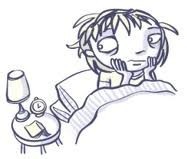 Mide, bağırsak bozukluğu, sindirim zorluğu, Nefes darlığıEllerde titremeGürültüye, sese karşı aşırı duyarlılıkUykusuzluk, aşırı ya da düzensiz uykuBitkinlikMide kramplarıBedensel ağrılar gibiDuygusal BelirtilerHuzursuzluk, sıkıntı, gerginlik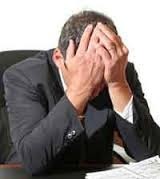 KaygıEndişeKızgınlıkKaramsarlıkDurgunlaşma, çökkünlük haliSinirlilik, saldırganlık veya ka- yıtsızlık gibiZihinsel BelirtilerUnutkanlıkKonsantrasyonda azalma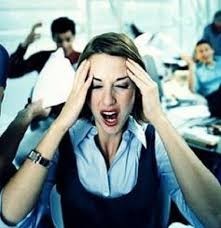 KararsızlıkOrganize olamamakZihin karışıklığı, İlgi azalmasıMatematik hataların artmasıZihinsel durgunlukSosyal hayatın yoksunlaşmasıOlumsuzluklar üzerine odaklanmak gibi